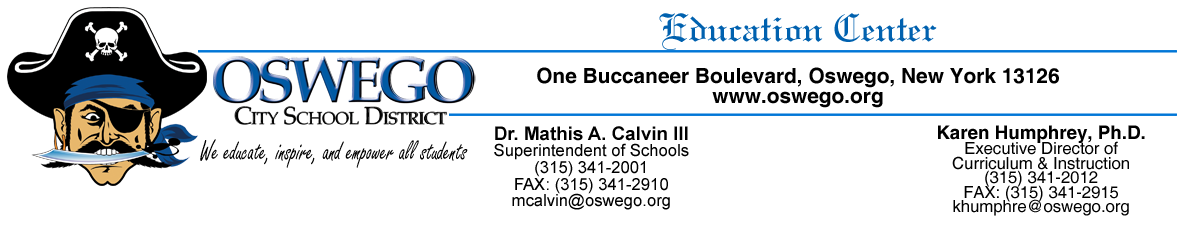 School-Parent and Family CompactAs part of the Title I, Part A Non-Regulatory Guidance, each school needs to have a school-parent and family compact. This compact shows how we as educators and parents agree to work together to help all of our students meet with academic success. We have also included student responsibilities as well. It is important that you review the compact in order to achieve our mutual goal of providing the highest quality education for our children. The school agrees:To provide high-quality curriculum and instruction in a supportive and effective learning environment that enables the participating children to meet the State’s student academic achievement standards.Hold parent-teacher conferences during which this compact will be discussed as it relates to the individual child’s achievement.Provide parents/family members with frequent reports on their children’s progress.Provide parents/family members reasonable access to staffProvide parents/family members opportunities to volunteer and participate in their child’s class and to observe classroom activities.The parent/family member agrees:To support our children’s learning in the following ways:Monitoring attendanceEnsuring that homework is completedMonitoring amount of television children watchVolunteering in child’s classroomParticipating, as appropriate, in decisions relating to my child’s educationPromoting positive use of my child’s extracurricular timeStaying informed about my child’s education and communicating with the school by promptly reading all notices from the school or the school district either received by my child or by mail and responding, as appropriateServing, to the extent possible, on policy and advisory groups, such as being a Title I, Part A parent representative on the district’s Title I Collaborative Team,  the State’s Committee of Practitioners, the School Improvement Team or other school advisory or policy groupsThe student agrees:To share the responsibility to improve our academic achievement and achieve the state’s high standards in the following ways:Do my homework every day and ask for help when I need itRead at least 15 minutes every day outside of school timeGive my parents or the adult who is responsible for my welfare all notices and information received by me from my school every day